: Таблиця 1Джерело: 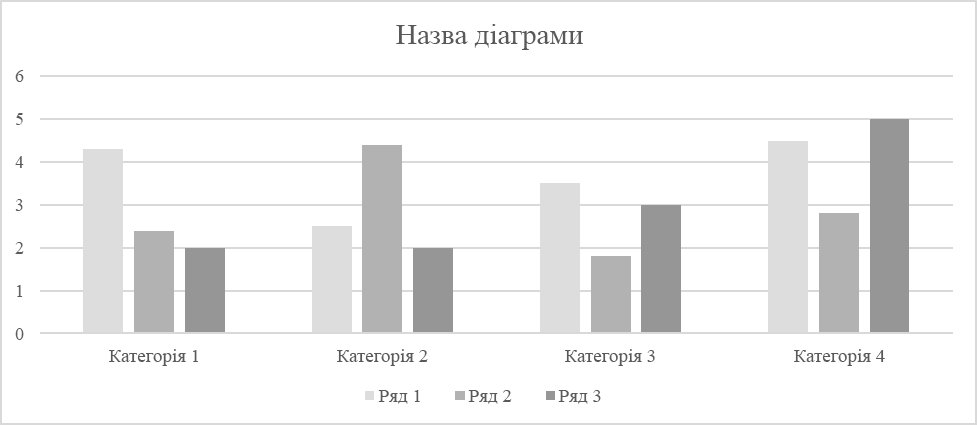 Рис. 1. Додаткові поради з форматування наукових статей див. в 7-му виданні MLA, а також дізнавайтесь у свого керівника.